Announcements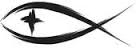 Meetings & EventsSunday, August 1st															Voters after worshipWednesday, August 4th														Elders 7pmThursday, August 5th														Endowment 7pmSaturday, August 7th															Float Decorating 3pmTuesday, August 10th														Evangelism 6pmTuesday, August 10th														Trustees 7pmATTENDANCE SHEETS	Please remember to fill out the attendance sheet you will find in your bulletin and leave it on the pew when you leave today.  The elders will collect them after the service.STEWARDSHIP CORNEREphesians 4:1 – “I therefore, a prisoner for the Lord, urge you to walk in a manner worthy of the calling to which you were called.”  The callings we have from the Lord are our “vocations.”  Here Paul talks about our vocation as Christian.  We are called to be His people and to reflect His love, generosity, and peace within the Church.QUARTERLY VOTERS MEETING TODAY	There will be a regular quarterly Voters Meeting TODAY following the worship service.  In addition to the regular reports of ministry activities, the Board of Trustees will have a proposed modification to our planned sanctuary addition to the east.  After multiple board meetings and many hours of discussion on the pro’s and con’s of various options, the Board of Trustees is recommending that we modify the planned addition to include the handicapped restroom, the kitchenette area, the large fellowship space, BUT only a single office space for the office manager.  To get a second useable office in the addition for Pastor would only be possible by encroaching on the fellowship space or significantly enlarging the overall footprint of the addition which would add to the cost of construction.  There will be drawings available to show what is being proposed.  Please plan to attend this important meeting.FLOAT DECORATING FOR PARADE	The Board of Evangelism is planning to have a float in the Onekama Days parade this weekend.  We will be building the float THIS SATURDAY at 3pm here at the church.  If you can help, we would really appreciate it.DONUTS FOR ONEKAMA DAYS	We are planning on having our donut wagon at the Onekama Village Park on Saturday, August 7th from 8am to 6pm as part of Onekama Days activities and on Sunday, August 8th after the parade while the Clown Band plays.  We believe we have enough plain donuts in the freezer from previous events, but we want to frost those donuts and get them used up.  We plan to meet on Friday, August 6th from 9am to 1pm to just frost those freezer donuts and get them in the trailer.  No donut making on Friday.  We will need our full assortment of volunteers for Saturday and a little while on Sunday afternoon in the park as we will be making donuts, frosting them, and selling.  There are sign-up sheets on the ledge by the door for anyone who can assist either with Friday frosting or working in the donut wagon on Saturday or Sunday.MEMORIAL FOR JOANN CARLSONBecky Kline